P-22LINEAMIENTOS de información pública financiera para el Fondo de Aportaciones para la Infraestructura Social.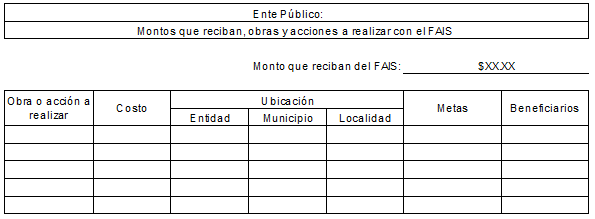 GENERALESGENERALESGENERALESGENERALESGENERALESMETASMETASFUENTE DE FINANCIAMIENTOFUENTE DE FINANCIAMIENTOCONACCONACCONACCONACESTRUCTURA FINANCIERA APROBADA (momento contable del aprobado)ESTRUCTURA FINANCIERA APROBADA (momento contable del aprobado)ESTRUCTURA FINANCIERA APROBADA (momento contable del aprobado)ESTRUCTURA FINANCIERA APROBADA (momento contable del aprobado)ESTRUCTURA FINANCIERA APROBADA (momento contable del aprobado)ESTRUCTURA FINANCIERA APROBADA (momento contable del aprobado)ESTRUCTURA FINANCIERA APROBADA (momento contable del aprobado)NOMBRE DE LA OBRA MUNICIPIO LOCALIDADMODALIDAD DE EJECUCIÓN TIPOCANTIDAD / UNIDADBENEFICIARIOSNo.DESCRIPCIÓNCOG  UR  CUENTA CONTABLE  OBRA CAPITALIZABLENÚMERO Y FECHA DE ACTA DEL AYUNTAMIENTO (aprobado)MONTO TOTAL (aprobado) INGRESOS DE FUENTE LOCAL                     (aprobado)PARTICIPACIONES (aprobado)APORTACIONES (aprobado)RECURSOS FEDERALES CONVENIDOS (aprobado)RECURSOS ESTATALES (aprobado)(1) CONSTRUCCION DE TECHADO EN AREA DE IMPARTICION  DE EDUCACION FÍSICA EN ESCUELA PRIMARIA LAZARO CARDENAS DE LA  LOCALIDAD DE LA CIENEGAZIRACUARETIROCIENEGACONTRATO (INVITACIÓN RESTRINGIDA)OBRA448.00 ETROS CUADRADOS60 HABITANTES520FONDO DE APORTACIONES PARA LA INFRAESTRUCTURA SOCIAL6120212N/ANO64o SESIÓN ORDINARIA DE AYUNTAMIENTO AL DÁ 31 DE DICIEMBRE DEL 2023$1,080,000.00 $                                  -    $                    -    $                 -   $1,080,000.00 $                                -   (2) CONSTRUCCION DE PAVIMENTACION CON CONCRETO HIDRAULICO EN CALLE PRIVADA DE ALVAREZ DEL BARRIO LOS ECUARITOS DE LA LOCALIDAD DE SAN ANDRES CORUZIRACUARETIROSAN ANDRES CORUCONTRATO (INVITACIÓN RESTRINGIDA)OBRA100.00 METROS LINEALES30 HABITANTES520FONDO DE APORTACIONES PARA LA INFRAESTRUCTURA SOCIAL6160512N/ANO64o SESIÓN ORDINARIA DE AYUNTAMIENTO AL DÁ 31 DE DICIEMBRE DEL 2023$750,000.00 $                                  -    $                    -    $                 -   $750,000.00 $                                -   (3) CONSTRUCCION DE DRENAJE SANITARIO EN CALLE RENE LEON, EN LA LOCALIDAD DE SAN ANDRES CORUZIRACUARETIROSAN ANDRES CORUCONTRATO (INVITACIÓN RESTRINGIDA)OBRA155.00 METROS LINEALES80 HABITANTES520FONDO DE APORTACIONES PARA LA INFRAESTRUCTURA SOCIAL6130612N/ANO64o SESIÓN ORDINARIA DE AYUNTAMIENTO AL DÁ 31 DE DICIEMBRE DEL 2023$570,000.00 $                                  -    $                    -    $                 -   $570,000.00 $                                -   (4) CONSTRUCCION DE PAVIMENTACION CON CONCRETO HIDRAULICO EN CALLE RENE LEON, EN LA LOCALIDAD DE SAN ANDRES CORU, MUNICIPIO DE ZIRACUARETIROZIRACUARETIROSAN ANDRES CORUCONTRATO (INVITACIÓN RESTRINGIDA)OBRA143.56 METROS LINEALES80 HABITANTES611FONDO DE APORTACIONES ESTATALES PARA LA INFRAESTRUCTURA DE LOS SERVICIOS PUBLICOS MUNICIPALES6160512N/ANO64o SESIÓN ORDINARIA DE AYUNTAMIENTO AL DÁ 31 DE DICIEMBRE DEL 2023$1,690,000.00 $                                  -    $                    -    $                 -    $                      -   $1,690,000.00(5) CONSTRUCCION DE AULA EN ESCUELA TELESECUNDARIA DE LA LOCALIDAD DE SAN ANDRES CORU, MUNICIPIO DE ZIRACUARETIROZIRACUARETIROSAN ANDRES CORUCONTRATO (ADJUDICACIÓN DIRECTA)OBRA70.20 METROS CUADRADOS40 ESTUDIANTES611FONDO DE APORTACIONES ESTATALES PARA LA INFRAESTRUCTURA DE LOS SERVICIOS PUBLICOS MUNICIPALES6120212N/ANO64o SESIÓN ORDINARIA DE AYUNTAMIENTO AL DÁ 31 DE DICIEMBRE DEL 2023$500,000.00 $                                  -    $                    -    $                 -    $                      -   $500,000.00(6) CONSTRUCCION DE TECHADO EN AREA DE IMPARTICION  DE EDUCACION FÍSICA EN ESCUELA TELESECUNDARIA DE LA  LOCALIDAD DE CARACHA, MUNICIPIO DE ZIRACUARETIROZIRACUARETIROCARACHACONTRATO (INVITACIÓN RESTRINGIDA)OBRA541.50 METROS CUADRADOS60 ESTUDIANTES611FONDO DE APORTACIONES ESTATALES PARA LA INFRAESTRUCTURA DE LOS SERVICIOS PUBLICOS MUNICIPALES6120212N/ANO64o SESIÓN ORDINARIA DE AYUNTAMIENTO AL DÁ 31 DE DICIEMBRE DEL 2023$1,080,000.00 $                                  -    $                    -    $                 -    $                      -   $1,080,000.00(7) CONSTRUCCION DE PAVIMENTACION CON CONCRETO HIDRAULICO EN CALLE BELISARIO DOMINGUEZ, EN LA COLONIA REVOLUCION DE LA CABECERA MUNICIPAL, MUNICIPIO DE ZIRACUARETIROZIRACUARETIROZIRACUARETIROCONTRATO (ADJUDICACIÓN DIRECTA)OBRA400 METROS LINEALES35 HABITANTES611FONDO DE APORTACIONES ESTATALES PARA LA INFRAESTRUCTURA DE LOS SERVICIOS PUBLICOS MUNICIPALES6160512N/ANO64o SESIÓN ORDINARIA DE AYUNTAMIENTO AL DÁ 31 DE DICIEMBRE DEL 2023$400,000.00 $                                  -    $                    -    $                 -    $                      -   $400,000.00(8) CONSTRUCCION DE RED DE AGUA ENTUBADA EN CALLE SIN NOMBRE, DE LA LOCALIDAD DE LA SOLEDAD, MUNICIPIO DE ZIRACUARETIROZIRACUARETIROLA SOLEDADCONTRATO (ADJUDICACIÓN DIRECTA)OBRA2800 METROS LINEALES40 HABITANTES611FONDO DE APORTACIONES ESTATALES PARA LA INFRAESTRUCTURA DE LOS SERVICIOS PUBLICOS MUNICIPALES6130512N/ANO64o SESIÓN ORDINARIA DE AYUNTAMIENTO AL DÁ 31 DE DICIEMBRE DEL 2023$215,000.00 $                                  -    $                    -    $                 -    $                      -   $215,000.00(9) CONSTRUCCION DE ANDADOR PEATONAL A UN COSTADO DE CARRETERA ZIRACUARETIRO - EL COPAL DE LA LOCALIDAD DE EL COPAL, MUNICIPIO DE ZIRACUARETIROZIRACUARETIROEL COPALCONTRATO (ADJUDICACIÓN DIRECTA)OBRA6200 METROS LINEALES70 HABITANTES611FONDO DE APORTACIONES ESTATALES PARA LA INFRAESTRUCTURA DE LOS SERVICIOS PUBLICOS MUNICIPALES6160512N/ANO64o SESIÓN ORDINARIA DE AYUNTAMIENTO AL DÁ 31 DE DICIEMBRE DEL 2023$687,463.00 $                                  -    $                    -    $                 -    $                      -   $687,463.00(10) CONSTRUCCION DE TECHADO EN AREA DE IMPARTICION  DE EDUCACION FÍSICA EN TELEBACHILLERATO COMUNITARIO DE LA  LOCALIDAD DE CARACHAZIRACUARETIROCARACHACONTRATO (INVITACIÓN RESTRINGIDA)OBRA5400 METROS CUADRADOS40 ESTUDIANTES520FONDO DE APORTACIONES PARA LA INFRAESTRUCTURA SOCIAL6120212N/ANO64o SESIÓN ORDINARIA DE AYUNTAMIENTO AL DÁ 31 DE DICIEMBRE DEL 2023$1,080,000.00 $                                  -    $                    -    $                 -   $1,080,000.000(11) REHABILITACION DE ESPACIO PUBLICO  MULTIDEPORTIVO  LA MARUATA, EN LA LOCALIDAD DE SAN ANDRES CORUZIRACUARETIROSAN ANDRES CORUCONTRATO (INVITACIÓN RESTRINGIDA)OBRA600.00 METROS CUADRADOS500 HABITANTES520FONDO DE APORTACIONES PARA LA INFRAESTRUCTURA SOCIAL6120412N/ANO64o SESIÓN ORDINARIA DE AYUNTAMIENTO AL DÁ 31 DE DICIEMBRE DEL 2023$950,000.00 $                                  -    $                    -    $                 -   $950,000.00 $                                -   (12) REHABILITACION DE RED DE DRENAJE SANITARIO Y REHABILITACION DE RED DE AGUA ENTUBADA EN CALLE LAZARO CARDENAS DE LA LOCALIDAD DE PATUAN  (SEGUNDA ETAPA)ZIRACUARETIROPATUANCONTRATO (INVITACIÓN RESTRINGIDA)OBRA203.00  METROS LINEALES200 HABITANTES520FONDO DE APORTACIONES PARA LA INFRAESTRUCTURA SOCIAL6130612N/ANO64o SESIÓN ORDINARIA DE AYUNTAMIENTO AL DÁ 31 DE DICIEMBRE DEL 2023$1,015,000.00 $                                  -    $                    -    $                 -   $1,015,000.00 $                                -   (13) REHABILITACION DE PAVIMENTACION  CON CONCRETO HIDRÁULICO Y REHABILITACION DE BANQUETAS EN CALLE LAZARO CARDENAS DE LA LOCALIDAD DE PATUAN (SEGUNDA ETAPA) ZIRACUARETIROPATUANCONTRATO (INVITACIÓN RESTRINGIDA)OBRA198.30 METROS LINEALES 200 HABITANTES520FONDO DE APORTACIONES PARA LA INFRAESTRUCTURA SOCIAL6160512N/ANO64o SESIÓN ORDINARIA DE AYUNTAMIENTO AL DÁ 31 DE DICIEMBRE DEL 2023$1,735,000.00 $                                  -    $                    -    $                 -   $1,735,000.00 $                                -   (14) CONSTRUCCION DE PAVIMENTACION CON CONCRETO HIDRAULICO EN CALLE NICOLAS BRAVO DE LA LOCALIDAD DE ZIRIMICUAROZIRACUARETIROZIRIMICUAROCONTRATO (INVITACIÓN RESTRINGIDA)OBRA100.00 METROS LINEALES60 HABITANTES520FONDO DE APORTACIONES PARA LA INFRAESTRUCTURA SOCIAL6160512N/ANO64o SESIÓN ORDINARIA DE AYUNTAMIENTO AL DÁ 31 DE DICIEMBRE DEL 2023$902,000.00 $                                  -    $                    -    $                 -   $902,000.00 $                                -   (15) CONSTRUCCION DE PAVIMENTACION CON CONCRETO HIDRAULICO EN CALLE 5 DE MAYO DE LA LOCALIDAD DE ZIRIMICUAROZIRACUARETIROZIRIMICUAROCONTRATO (INVITACIÓN RESTRINGIDA)OBRA114.60 METROS LINEALES60 HABITANTES520FONDO DE APORTACIONES PARA LA INFRAESTRUCTURA SOCIAL6160512N/ANO64o SESIÓN ORDINARIA DE AYUNTAMIENTO AL DÁ 31 DE DICIEMBRE DEL 2023$1,105,000.00 $                                  -    $                    -    $                 -   $1,105,000.00 $                                -   (16) CONSTRUCCION DE PAVIMENTACION ASFALTICA EN CAMINO LOS MANGOS DE LA LOCALIDAD DE ZIRACUARETIROZIRACUARETIROZIRACUARETIROCONTRATO (INVITACIÓN RESTRINGIDA)OBRA190.00 METROS LINEALES80 HABITANTES520FONDO DE APORTACIONES PARA LA INFRAESTRUCTURA SOCIAL6160512N/ANO64o SESIÓN ORDINARIA DE AYUNTAMIENTO AL DÁ 31 DE DICIEMBRE DEL 2023$1,472,648.00 $                                  -    $                    -    $                 -   $1,472,648.00 $                                -   (17) CONSTRUCCION DE PAVIMENTACION CON CONCRETO HIDRAULICO Y CONSTRUCCIÓN DE BANQUETAS EN CALLE JAZMIN DE LA LOCALIDAD DE CARACHAZIRACUARETIROCARACHACONTRATO (INVITACIÓN RESTRINGIDA)OBRA93.40 METROS LINEALES40 HABITANTES520FONDO DE APORTACIONES PARA LA INFRAESTRUCTURA SOCIAL6160512N/ANO64o SESIÓN ORDINARIA DE AYUNTAMIENTO AL DÁ 31 DE DICIEMBRE DEL 2023$955,000.00 $                                  -    $                    -    $                 -   $955,000.00 $                                -   (18) CONSTRUCCION DE DRENAJE SANITARIO EN CALLE JAZMIN DE LA LOCALIDAD DE CARACHAZIRACUARETIROCARACHACONTRATO (ADJUDICACIÓN DIRECTA)OBRA80.00 METROS LINEALES40 HABITANTES520FONDO DE APORTACIONES PARA LA INFRAESTRUCTURA SOCIAL6130612N/ANO64o SESIÓN ORDINARIA DE AYUNTAMIENTO AL DÁ 31 DE DICIEMBRE DEL 2023$260,000.00 $                                  -    $                    -    $                 -   $260,000.00 $                                -   (19) CONSTRUCCION DE DRENAJE SANITARIO EN CALLE NIÑOS HEROES, DE LA LOCALIDAD DE ZIRIMICUAROZIRACUARETIROZIRIMICUAROCONTRATO (ADJUDICACIÓN DIRECTA)OBRA180.00 METROS LINEALES 45 HABITANTES520FONDO DE APORTACIONES PARA LA INFRAESTRUCTURA SOCIAL6130612N/ANO64o SESIÓN ORDINARIA DE AYUNTAMIENTO AL DÁ 31 DE DICIEMBRE DEL 2023$515,000.00 $                                  -    $                    -    $                 -   $515,000.00 $                                -   (20) REHABILITACION DE ESPACIO PUBLICO MULTIDEPORTIVO DE  LA LOCALIDAD 25 ABRILZIRACUARETIRO25 DE ABRILCONTRATO (INVITACIÓN RESTRINGIDA)OBRA55.68 METROS CUDRADOS200 HABITANTES520FONDO DE APORTACIONES PARA LA INFRAESTRUCTURA SOCIAL6120412N/ANO64o SESIÓN ORDINARIA DE AYUNTAMIENTO AL DÁ 31 DE DICIEMBRE DEL 2023$700,000.00 $                                  -    $                    -    $                 -   $700,000.00 $                                -   (21) REHABILITACION DE DRENAJE SANITARIO EN CALLE PARAISO DE LA LOCALIDAD DE EL FRESNO ZIRACUARETIROEL FRESNOCONTRATO (INVITACIÓN RESTRINGIDA)OBRA250.00 METROS LINEALES80 HABITANTES520FONDO DE APORTACIONES PARA LA INFRAESTRUCTURA SOCIAL6130612N/ANO64o SESIÓN ORDINARIA DE AYUNTAMIENTO AL DÁ 31 DE DICIEMBRE DEL 2023$780,000.00 $                                  -    $                    -    $                 -   $780,000.00 $                                -   (22) REHABILITACION DE PAVIMENTACION CON CONCRETO HIDRAULICO  EN CALLE MATAMOROS DE LA LOCALIDAD DE ZIRACUARETIROZIRACUARETIROZIRACUARETIROCONTRATO (INVITACIÓN RESTRINGIDA)OBRA69.00 METROS LINEALES40 HABITANTES520FONDO DE APORTACIONES PARA LA INFRAESTRUCTURA SOCIAL6160512N/ANO64o SESIÓN ORDINARIA DE AYUNTAMIENTO AL DÁ 31 DE DICIEMBRE DEL 2023$600,000.00 $                                  -    $                    -    $                 -   $600,000.00 $                                -   (23) MANTENIMIENTO EN CALLE PARAISO DE LA LOCALIDAD DE EL FRESNOZIRACUARETIROEL FRESNOCONTRATO (INVITACIÓN RESTRINGIDA)OBRA250.00 METROS LINEALES80 HABITANTES520FONDO DE APORTACIONES PARA LA INFRAESTRUCTURA SOCIAL6160512N/ANO64o SESIÓN ORDINARIA DE AYUNTAMIENTO AL DÁ 31 DE DICIEMBRE DEL 2023$1,090,000.00 $                                  -    $                    -    $                 -   $1,090,000.00 $                                -   (24) REHABILITACION DE RED DE DRENAJE SANITARIO Y AGUA ENTUBADA EN CALLE MATAMOROS DE LA LOCALIDAD DE ZIRACUARETIROZIRACUARETIROZIRACUARETIROCONTRATO (ADJUDICACIÓN DIRECTA)OBRA69.00 METROS LINEALES40 HABITANTES520FONDO DE APORTACIONES PARA LA INFRAESTRUCTURA SOCIAL6130612N/ANO64o SESIÓN ORDINARIA DE AYUNTAMIENTO AL DÁ 31 DE DICIEMBRE DEL 2023$270,000.00 $                                  -    $                    -    $                 -   $270,000.00 $                                -   (25) PAVIMENTACIÓN A BASE DE CONCRETO HIDRÁULICO EN PRIVADA FLORES MAGÓN, DEL CADENAMIENTO KM. 0+000 AL KM. 0+032.50, DEL MUNICIPIO DE ZIRACUARETIRO, MICHOACÁNZIRACUARETIROZIRACUARETIROCONTRATO (ADJUDICACIÓN DIRECTA)OBRA32.50 METROS LINEALES40 HABITANTES539TRANSFERENCIAS RECIBIDAS DE LA FEDERACION6160512N/ANO $                                -    $                                  -    $                    -    $                 -    $                      -    $                                -   $20,402,111.00 $                                  -    $                    -    $                 -   ############$4,572,463.00